I. Dilekçenin Verildiği Tarih ve Dönem BilgileriII. Öğrenci Bilgileri(*) Yabancı uyruklu öğrenciler bu kısma pasaport numaralarını yazacaklardır.III. İadesi İstenen Fazladan Yapılan Ödeme Hakkında BilgilerIV. İadenin Yapılacağı Hesap Bilgileri (İadenin Yapılacağı banka hesabı öğrencinin kendi adına açılmış olmalıdır. Kendi adına açılmış olmayan hesaplara iade yapılmamaktadır. Ayrıca dilekçenin ekine IBAN numarasını gösterir bankamatik ya da hesap cüzdanı fotokopisi eklenmelidir.)V. İSTEKNOT: BANKA DEKONTUNUN ASLI İLE IBAN NUMARASINI GÖSTEREN BANKAMATİK YA DA HESAP CÜZDANI FOTOKOPİSİNİN DİLEKÇESİNİN EKİNE KOYMAYAN ÖĞRENCİLERE İADELERİ YAPILMAMAKTADIR.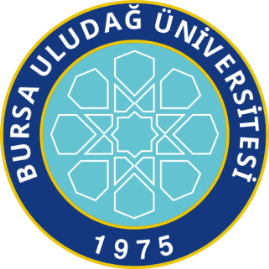 T.C.BURSA ULUDAĞ ÜNİVERSİTESİFEN-EDEBİYAT FAKÜLTESİDEKANLIĞINAÖdeme İadesi Başvuru FormuDilekçenin Verildiği Akademik Yıl:       /    Dönem:    Güz       :                     Bahar  :                     Yaz       : Öğrenci NoKayıtlı Olduğu Dönem:(Fakültemiz 4 yıllık yani 8 dönemlik bir fakültedir. Bu kısımda 8 dönemden kaçıncısına kayıtlı olduğunuzu yazmalısınız)Öğrencinin Adı-SoyadıBölümü:1. ve 2. Öğretim: T.C. KimlikNo (*)Telefon : e-posta :Fazla Ödemenin yapıldığı Akademik Yıl    /        /    Fazla Ödemenin Yapılma Nedeni Harç Bedeli Dosya Ücreti Yaz Okulu Bedeli Kimlik ÜcretiFazla Ödemenin Yapıldığı Hesap BilgileriFazla Ödemenin Yapıldığı Hesap BilgileriFazla Ödemenin Yapıldığı Hesap BilgileriBankanın Adı : …………………………………………………………………………………………………………………..Banka Şubesinin Adı ve Kodu : …………………………………………………………………………………………..IBAN: …………………………………………………………………………………………………………………………………İşlem Tarihi : ……………………………………………………………………………………………………………………..Dekont No: ……………………………………………………………………………………………………………………….Bankanın Adı : …………………………………………………………………………………………………………………..Banka Şubesinin Adı ve Kodu : …………………………………………………………………………………………..IBAN: …………………………………………………………………………………………………………………………………İşlem Tarihi : ……………………………………………………………………………………………………………………..Dekont No: ……………………………………………………………………………………………………………………….Bankanın Adı : …………………………………………………………………………………………………………………..Banka Şubesinin Adı ve Kodu : …………………………………………………………………………………………..IBAN: …………………………………………………………………………………………………………………………………İşlem Tarihi : ……………………………………………………………………………………………………………………..Dekont No: ……………………………………………………………………………………………………………………….İadenin Yapılacağı Bankanın Adı : ………………………………………………………………………………………İadenin Yapılacağı Banka Şubesi ve Kodu : …………………………………………………………………………İadenin Yapılacağı Banka IBAN: …………………………………………………………………………………………Yukarıda bilgilerini verdiğim ve ekte banka dekontunun aslı ile IBAN numaramı gösteren bankamatik ya da hesap cüzdanı fotokopisini sunduğum fazladan yatırmış olduğum tutarın tarafıma iadesi için gereğinin yapılmasını saygılarımla arz ederim.                                                                                                                                                          TarihAdres:                                                                                                                              ……../……../…………….                                                                                                                                                         İmza